TEHNISKĀ SPECIFIKĀCIJA Nr. TS_1503.009 v1Mērknaibles 0,4kV ar Rogovska spoli, AC, I (0.1A - 2000A)Attēlam ir informatīvs raksturs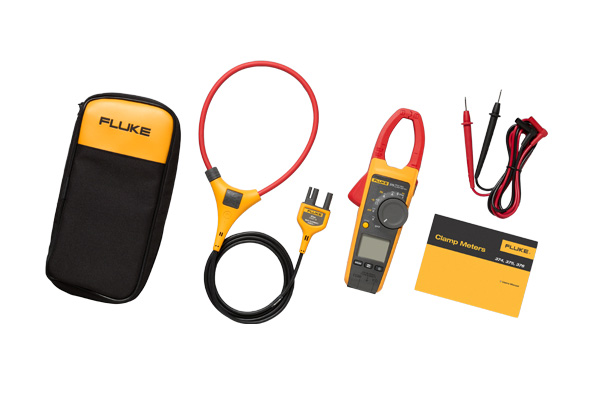 Nr.p.k.AprakstsMinimālā tehniskā prasībaPiedāvātās preces konkrētais tehniskais aprakstsAvotsPiezīmesVispārīgās  prasībasVispārīgās  prasībasRažotājs (materiāla ražotāja nosaukums, ražotnes atrašanās vieta un ražotājvalsts)Norādīt informāciju 1503.009 Mērknaibles 0,4kV ar Rogovska spoli, AC, I (0.1A - 2000A) Norādīt pilnu preces tipa apzīmējumuPreces marķēšanai pielietotais EAN kods, ja precei tāds ir piešķirtsNorādīt vērtībuNorādīt vai, izmantojot EAN kodu, ražotājs piedāvā iespēju saņemt digitālu tehnisko informāciju par preci (tips, ražotājs, tehniskie parametri, lietošanas instrukcija u.c.)Norādīt informācijuParauga piegādes laiks tehniskajai izvērtēšanai (pēc pieprasījuma), darba dienasNorādītDokumentācijaDokumentācijaIr iesniegts preces attēls, kurš atbilst sekojošām prasībām:".jpg" vai “.jpeg” formātā;izšķiršanas spēja ne mazāka par 2Mpix;ir iespēja redzēt  visu preci un izlasīt visus uzrakstus, marķējumus uz tā;attēls nav papildināts ar reklāmuAtbilstOriģinālā lietošanas instrukcijaLV vai EN Tehniskā informācijaTehniskā informācijaDisplejs ar ciparu indikācijuAtbilstLokanās strāvas mērīšanas cilpas garums (Ragovska spole)no 400 mm līdz 500 mmGabarītu izmērs (pilnai komplektācijai)≤ (35x13x5) cmBarošana no standarta izmēra baterijām (bateriju izmēri atbilstoši standarta prasībām EN60086 vai ekvivalents)AtbilstMērīšanas kategorija, atbilstoši standartam EN 61010-1 vai ekvivalentsCAT IV 300V Mērīšanas informācijaMērīšanas informācijaMaiņstrāvas funkcija - jābūt iespējai nomērīt 1A (50Hz) ar precizitāti≤ ± 0.5 AMaiņstrāvas funkcija - jābūt iespējai nomērīt 2000 A (50Hz) ar precizitāti≤ ± 65 AMaiņstrāvas funkcija - mērīšanas metode True RMSAtbilst Ja mērīšanas funkcijai ir vairāki diapazoni, tad tiem jābūt sadalītiem ar soli ne lielāku par x10 (Piemērs:- atbilst - 20A; 200A; 2000A;- neatbilst – 20A; 2000A).AtbilstAutomātiska izslēgšanaAtbilstDatu fiksēšana (Data Hold vai Peak Hold)AtbilstVides nosacījumiVides nosacījumiMinimāla darba temperatūra≤ 0ºCMaksimāla darba temperatūra≥ +40ºCKomplektācijaKomplektācijaTransportēšanas somaAtbilstBaterijas (atbilstoši standartam EN60086 vai ekvivalents)AtbilstNeobligātās prasībasNeobligātās prasībasAizsardzības klase≥ IP54Minimāla darba temperatūra≤ -10ºCMaksimāla darba temperatūra≥ +50ºC